SARS-CoV-2 Antigen Rapid Diagnostic Test – Competency AssessmentIntended useThis tool is intended to be used by the trainer to assess the success of the training and the resulting competency of laboratory or health care workers in conducting SARS-CoV-2 Antigen RDT testing. The objective of the competency assessment is to determine whether participants have understood the content of the training, can safely and accurately perform the nasopharyngeal sample collection and SARS-CoV-2 Antigen RDT(s), and can interpret and record the test result(s).This competency assessment will be carried out after initial training. Once testers have collected two nasopharyngeal samples and processed a minimum of two SARS-CoV-2 Antigen RDTs during the training, each tester will be asked to independently perform two complete SARS-CoV-2 Antigen RDT tests in parallel using blinded samples (if possible). Testers will be able to use job aids. The moderator will observe without intervening or correcting mistakes. To obtain a Certificate of Successful Completion, testers will be required to:obtain a passing score of 80% on the practical test (Section A), in which testers will be required to collect one nasopharyngeal sample while being observed by a trainer;obtain a passing score of 80% on the practical test (Section B), in which testers will be required to perform two SARS-CoV-2 Antigen RDTs on blinded samples while being observed by a trainer;obtain a passing score of 80% on the written theoretical test (Section C), in which testers will be required to answer fifteen multiple-choice questions on content presented in the workshop;obtain a passing score of 80% on the practical result reading test (Section D), in which testers will be required to correctly interpret different SARS-CoV-2 Antigen RDT results from photographs provided.Materials needed to conduct competency assessmentsSee the Checklist of Training Materials. Training materials include:new (unopened) sterile swabs for each participant to perform three sample collectionspersonal protective equipment (PPE), including gloves, gowns, eye protection or face-shields, respirators (FFP2 or N95 various sizes) and medical maskspens for marking or labellinghousehold bleach, ethanol and paper towels to clean the workstation and handssoap for hand-washingsufficient SARS-CoV-2 Antigen RDT kits for each participant to perform three (practice) tests and two competency (proficiency) testsleak-proof biohazard bags for containing or moving biohazard waste and waste bins two spray bottles (one for bleach, the other for ethanol)measuring devices for making bleach and alcohol solutionstimersproficiency test materials (positive and negative controls) SARS-CoV-2 Antigen RDT Logbook thermometer.   reading glasses (to be used during the competency assessment if required by some participants)SARS-CoV-2 Antigen Rapid Diagnostic Test – Competency AssessmentPractical Test: Nasopharyngeal sample collection Instructions:Don PPE.Prepare the workspace. Collect one nasopharyngeal sample.The tester has to perform the tasks outlined in the checklist correctly. If not, the answer should be “NO” and an explanation should be provided in the last column.For each correctly performed item, the tester will obtain 1 point.Tester’s name: _____________________                      	Date (dd/mm/yy): __ __/__ __/__ __     Moderator’s name: _____________________                      	Date (dd/mm/yy): __ __/__ __/__ __     SARS-CoV-2 Antigen Rapid Diagnostic Test – Competency AssessmentPractical Test: SARS-CoV-2 Antigen RDTInstructions:Don PPE.Prepare the workspace. Process two samples in parallel according to the SARS-CoV-2 Antigen RDT Quick Reference Guide/Instructions for Use. Doff PPE.The tester has to perform the tasks outlined in the checklist for BOTH samples correctly. If not, the answer should be “NO” and an explanation should be provided in the last column.For each correctly performed item, the tester will obtain 1 point.Tester’s name: _____________________                      	Date (dd/mm/yy): __ __/__ __/__ __     Moderator’s name: _____________________                      	Date (dd/mm/yy): __ __/__ __/__ __     SARS-CoV-2 Antigen Rapid Diagnostic Test – Competency AssessmentTheoretical Test	Instructions:The moderator will provide the tester with this sheet.The tester will be required to answer fifteen multiple-choice questions on the content presented in the workshop.The tester will obtain 1 point when the whole question is answered correctly.Tester’s name: _____________________                      	Date (dd/mm/yy): __ __/__ __/__ __     Moderator’s name: _____________________                      	Date (dd/mm/yy): __ __/__ __/__ __     SARS-CoV-2 Antigen Rapid Diagnostic Test – Competency AssessmentPractical Result Reading TestInstructions:The tester has to select the option (positive, negative, invalid) for each of the result examples.The tester must describe the patient management based on the result.For each correct item, the tester will obtain 1 point.Note: reading test results requires normal or corrected near vision. If any difficulty in reading the test lines, please alert the trainer.Tester’s name: _____________________                      		Date (dd/mm/yy): __ __/__ __/__ __     Moderator’s name: _____________________                      	Date (dd/mm/yy): __ __/__ __/__ __     SARS-CoV-2 Antigen Rapid Diagnostic Test – Competency AssessmentConclusionTester’s name: _____________________                      		Date (dd/mm/yy): __ __/__ __/__ __#Tester can only pass the competency test if the scores for individual Parts A, B, C and D are ALL met. Moderator’s name: _____________________                      	Date (dd/mm/yy): __ __/__ __/__ __     Theoretical test answersReading sheet answersDisclaimerWHO Health Security Learning Platform - Training MaterialsThese WHO Training Materials are © World Health Organization (WHO) 2020. All rights reserved.Your use of these materials is subject to the “WHO Health Security Learning Platform, Training Materials – Terms of Use”, which you accepted when downloading them and which are available on the Health Security Learning Platform at: https://extranet.who.int/hslp .  Should you adapt, modify, translate, or in any other way revise the contents of these materials, you shall not imply that WHO is any way affiliated with such modifications and shall not use the WHO name or emblem in such modified materials.  Further, please inform WHO of any modifications of these materials that you use publicly, for record-keeping purposes and continued development, by emailing ihrhrt@who.int. NumberQuestionYesNoComment1Did the tester put on the appropriate PPE for testing? 2Did the tester collect all the necessary supplies to perform nasopharyngeal sample collection? 3Did the tester insert a sterile swab into the nostril of the patient, reaching the surface of the posterior nasopharynx?4Did the tester swab over the surface of the posterior nasopharynx?5Did the tester withdraw the sterile swab from the nasal cavity?SECTION A: Score / Number of correct answersSECTION A: Score / Number of correct answers/ 5 =     %/ 5 =     %…………… %NumberQuestionYesNoComment1Did the tester put on the appropriate PPE for testing? (See Section A:1)2Did the tester carefully read the instructions for using the SARS-CoV-2 Antigen RDT?3Did the tester collect all the necessary supplies to perform the SARS-CoV-2 Antigen RDT procedure?4Did the tester set up the workstation correctly?5Did the tester check the expiry date of the SARS-CoV-2 Antigen RDT?6Did the tester check that the test device and the desiccant pack in the foil pouch were not damaged or invalid?7Did the tester insert the swab into an extraction buﬀer tube and, while squeezing the buﬀer tube, stir the swab?8Did the tester remove the swab while squeezing the sides of the tube to extract the liquid from the swab?9Did the tester press the nozzle cap tightly onto the tube?10Did the tester apply the required number of drops of extracted specimen to the specimen well of the test device?11Did the tester read the SARS-CoV-2 Antigen RDT result after the required amount of time?12Did the tester interpret the SARS-CoV-2 Antigen RDT result correctly?13Did the tester record the test result in the SARS-CoV-2 Antigen RDT Logbook?14Did the tester dispose of all waste (e.g., used test kit, extraction buffer tube, swab and paper stand) in the biohazard bag?15Did the tester remove their gown and gloves before leaving the workstation?16Did the tester practice proper hand hygiene after completing the SARS-CoV-2 Antigen RDT procedure?SECTION B: Score / Number of correct answersSECTION B: Score / Number of correct answers/ 16 =     %/ 16 =     %…………… %SARS-CoV-2 Antigen RDT QuestionsAnswered correctlyAnswered correctlyIf NO, add commentSARS-CoV-2 diagnostic testing (using NAAT or antigen RDTs) can be used to:​ Confirm infection in patients who fulfil the COVID-19 clinical criteria​ Rapidly screen suspected cases Screen for infection in asymptomatic contacts of confirmed COVID-19 cases​ All of the aboveYESNOWhat does an antigen RDT detect? Viral antigens Viral RNA Viral DNA None of the aboveYESNOWhat are the advantages of testing for SARS-CoV-2 infections with antigen RDTs? Tests can be performed outside a laboratory (e.g., clinical facility) Results are rapidly available Antigen RDTs are more sensitive than NAAT None of the aboveYESNOIn which of the following cases does WHO currently recommend NOT using SARS-CoV-2 Antigen RDTs?  When testing individuals without symptoms (unless the person is a contact of a confirmed case)When testing individuals with symptoms in areas where SARS-CoV-2 transmission is very highWhere appropriate biosafety and infection prevention and control measures are lackingFor airport or border screening at points of entryYESNOWhen can testing errors occur? Before testing During testing After testing All of the aboveYESNOWhich of the following are not good practice and could lead to testing errors?Testing according to the manufacturer’s Instructions for Use (IFU) Testing several days after specimen collection Using kits past their expiry date Systematically cross-checking the labels of the sample request form and the sample container YESNOWhich of the following is key to minimizing risk when performing SARS-CoV-2 testing with RDTs?Ensuring good ventilationUsing PPEFollowing procedures and good practicesAll of the aboveYESNOWhich PPE should personnel be wearing when performing RDTs?GlovesLong-sleeved gownEye protectionRespiratory protection, adapted to procedure (specimen collection and/or testing)All of the aboveYESNOWhich of the following statements is NOT correct?Currently, only nasopharyngeal swabs should be tested using RDTs If collecting a specimen for NAAT confirmation, this should be done immediately after collecting the specimen for antigen RDT testingSpecimens should be triple packaged for shippingIt is not necessary to wear a respirator (e.g., N95 or FFP2) when collecting a nasopharyngeal specimenYESNOWhich of the following are good practices for supply management?Performing regular stock counts (e.g., weekly)Identifying personnel in charge of stock counts and record management Checking the integrity of supplies when they are delivered to the facilityPlacing new kit orders based on kit usage before running out of tests, accounting for the time it may take to receive the order All of the aboveYESNOWhich of the following statements are NOT correct?A SARS-CoV-2 Antigen RDT that is negative can be re-used for another test/patientIf the pouch or seal of the test is damaged, that test should not be usedIt is fine to use the extraction buffer tube from another kit if a tube is missingTest results can be read several hours after the specified period of timeYESNOWhat type(s) of records should be kept at the testing site?Test requisition formsSpecimen transfer logsSARS-CoV-2 Antigen RDT LogbookTemperature logs (e.g., monitoring of storage fridge)Inventory recordsAll of the aboveYESNOWhich of the following are examples of Quality Indicators (QIs) that must be collected to monitor SARS-CoV-2 Antigen RDT testing?Temperature of the storage fridge Number and proportion of specimens tested, by specimen type, by batch/lot, by testerNumber of days where testing services were interruptedNumber and proportion of spoilt testsAverage turnaround timeYESNOWhich of the following are components of quality assurance?Quality control testingSupervisory visitsNew lot testingProficiency testingAll of the aboveYESNOWhich of the following statements about quality control (QC) are correct?Quality controls are materials with known positive and negative resultsIf QC results differ from what is expected, patient test results cannot be releasedNew lot testing can be conducted with QC materialsAll of the aboveYESNOSECTION C: Score / Number of correct answers            / 15            / 15…………… %   Test result exampleResult interpretationResult interpretationResult interpretationComment1.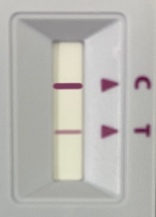 PositiveNegativeInvalid2.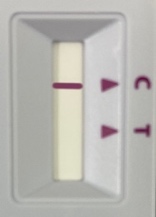 PositiveNegativeInvalid3.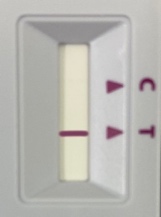 PositiveNegativeInvalid4.PositiveNegativeInvalid5.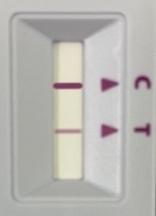 PositiveNegativeInvalidTest result exampleResult interpretationResult interpretationResult interpretationComment6.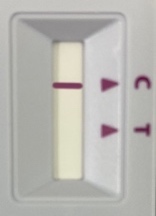 PositiveNegativeInvalid7.PositiveNegativeInvalid8.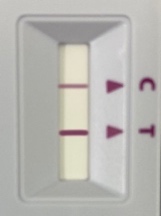 PositiveNegativeInvalid9.PositiveNegativeInvalid10.PositiveNegativeInvalidSECTION D: Score / Number of correct answersSECTION D: Score / Number of correct answersSECTION D: Score / Number of correct answers                  / 10                  / 10…………… %   Performance targets met?If NO, add commentScore Part A: ≥80%?                   YESNOScore Part B: ≥80%?                   YESNOScore Part C: ≥80%?                 YESNOScore Part D: ≥80%?          YESNOConclusion: Tester passed competency assessmentYES#NOSARS-CoV-2 Antigen RDT QuestionsSARS-CoV-2 diagnostic testing (using NAAT or antigen RDTs) can be used to:​ Confirm infection in patients who fulfil the COVID-19 clinical criteria​ Rapidly screen suspected cases Screen for infection in asymptomatic contacts of confirmed COVID-19 cases​◼︎ All of the aboveWhat does an antigen RDT detect?◼︎ Viral antigens Viral RNA Viral DNA None of the aboveWhat are the advantages of testing for SARS-CoV-2 infections with antigen RDTs?◼︎ Tests can be performed outside a laboratory (e.g., clinical facility)◼︎ Results are rapidly available Antigen RDTs are more sensitive than NAAT None of the aboveIn which of the following cases does WHO currently recommend NOT using SARS-CoV-2 Antigen RDTs? ◼︎ When testing individuals without symptoms (unless the person is a contact of a confirmed case)When testing individuals with symptoms in areas where SARS-CoV-2 transmission is very high◼︎ Where appropriate biosafety and infection prevention and control measures are lacking◼︎ For airport or border screening at points of entryWhen can testing errors occur? Before testing During testing After testing◼︎ All of the aboveWhich of the following are not good practice and could lead to testing errors?Testing according to the manufacturer’s Instructions for Use (IFU)◼︎ Testing several days after specimen collection◼︎ Using kits past their expiry date Systematically cross-checking the labels of the sample request form and the sample container Which of the following is key to minimizing risk when performing SARS-CoV-2 testing with RDTs?Ensuring good ventilationUsing PPEFollowing procedures and good practices◼︎   All of the aboveWhich PPE should personnel be wearing when performing RDTs?GlovesLong-sleeved gownEye protectionRespiratory protection, adapted to procedure (specimen collection and/or testing)◼︎   All of the aboveWhich of the following statements is NOT correct?Currently, only nasopharyngeal swabs should be tested using RDTs If collecting a specimen for NAAT confirmation, this should be done immediately after collecting the specimen for antigen RDT testingSpecimens should be triple packaged for shipping◼︎   It is not necessary to wear a respirator (e.g., N95 or FFP2) when collecting a nasopharyngeal specimenWhich of the following are good practices for supply management?Performing regular stock counts (e.g., weekly)Identifying personnel in charge of stock counts and record management Checking the integrity of supplies when they are delivered to the facilityPlacing new kit orders based on kit usage before running out of tests, accounting for the time it may take to receive the order ◼︎All of the aboveWhich of the following statements are NOT correct?◼︎A SARS-CoV-2 Antigen RDT that is negative can be re-used for another test/patientIf the pouch or seal of the test is damaged, that test should not be used◼︎It is fine to use the extraction buffer tube from another kit if a tube is missing◼︎Test results can be read several hours after the specified period of timeWhat type(s) of records should be kept at the testing site?Test requisition formsSpecimen transfer logsSARS-CoV-2 Antigen RDT LogbookTemperature logs (e.g., monitoring of storage fridge)Inventory records◼︎All of the aboveWhich of the following are examples of Quality Indicators (QIs) that must be collected to monitor SARS-CoV-2 Antigen RDT testing? Temperature of the storage fridge ◼︎ Number and proportion of specimens tested, by specimen type, by batch/lot, by tester◼︎ Number of days where testing services were interrupted◼︎ Number and proportion of spoilt tests◼︎ Average turnaround timeWhich of the following are components of quality assurance?Quality control testingSupervisory visitsNew lot testingProficiency testing◼︎All of the aboveWhich of the following statements about quality control (QC) are correct?Quality controls are materials with known positive and negative resultsIf QC results differ from what is expected, patient test results cannot be releasedNew lot testing can be conducted with QC materials◼︎All of the above1.Positive2.Negative3.Invalid4.Negative5.Positive6.Negative7.Invalid8.Positive9.Positive10.Negative